Research Course 2/Face-to-Face /Day 3/Session 11 (R2_F2F-D3-S11)Title: Presentations of group responses to funding callsSession Description:(Overall time: 320 mins) The purpose of this session is to enable learners to present the research proposal they drafted with their group the day before (i.e. day two of the face-to-face course), and to receive their peers’ feedback to then be able to revise the proposal and submit it during the post online phase. Learners will also have the opportunity to reflect on their learning journey, and how what they learned throughout the course has (or hasn’t) changed their own methodology and why so. In order to do that, they will start drafting a reflective journal, which they will then have a chance to finalise and submit during the post-online phase. The individual reflection will also be shared in pairs during the final activity, to make sure learners have the opportunity to elaborate and clarify their thoughts and reflections by having to present them to someone else. Learning Outcomes:Deconstruct research designs (researcher-led) and evaluate their likely strengths and weaknessesThink and reflect critically on designs of researcher-led methodologies Judge the value of the methods to their own research interests and questions Manage design of researcher-led approaches and methodologies in transdisciplinary teamsRecommended Modality: Face-to-faceLearning Activities:(120 mins) The groups formed the previous day (day two) will present the methodology they drafted in response to the funding call, which will be followed by a Q&A session during which their peers will critique and provide feedback on what they listened to. This process will also enable learners to further practice those skills developed throughout the course to deconstruct research designs and to critique them (LOs 1-4)(60 mins) An Individual reflective activity during which learners are asked to continue that iterative process that defined the entire course to enable them to continuously deconstruct, reflect on and revise their own research project and methodology, directly and indirectly. Learners have a chance to start drafting a reflective blog post/learning journal, which they will finalise and submit during the post-online phase (LOs 2-3)(75 mins) Learners are asked go back to their own methodology and to what they have just reflected on individually, and then share it with a peer, who will be their critical friend and will help them to tease out their reflections into actual changes that they can apply before finalising the methodology during the post-online phase. In pairs, learners are asked to present how their thinking on their own methodology has changed over the last two days, and to listen to their peer’s feedback and suggestions (LOs 2-3)Formative AssessmentQuestioning Peer learningConstructive and relevant feedback Rubric for peer assessmentLearning Resources:[R2-P09-S11] Power Point Presentation Session 11: Introduction to Day Three and its objectives. This presentation outlines the learning outcomes of the session, and guides the facilitator through a quick recap of what was covered during the previous days, prompting learners to share their reflections.[R2-H04] Handout: Rubric for peer assessment activity. This handout provides a rubric to peer assess the groups’ final methodology developed in response to a funding call. Learners will be asked to use this rubric to provide constructive feedback to their peers during the post-online phase, however, it is recommended to introduce them to the rubric during Day 3 of the face-to-face course.Course Materials:ProjectorComputerPresentation SlidesSlide 1Points in this script are facilitation instruction - for example, they might indicate how to run a group discussion or brainstorming session.Points in italic indicate things you should tell the audience. You can express them in your own words.Underlined points refer to formative assessment techniques and indicate what you can learn from learner responses (although it is impossible to be comprehensive about all of the insights).Slide 2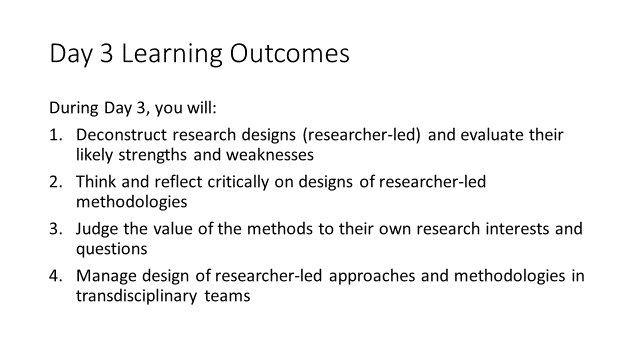 (5 mins)Facilitation: The facilitator welcomes learners, and introduces the agenda for Day 3 (last day of the face-to-face course). Provide a brief overview of the activities planned for the day. Explain that they will capture their thoughts in a blog post/learning journal that they will finalise (if they feel the need to) and submit during the post online interventionContent: Today, in the morning, you will present the methodology your group developed in response to the funding call.  Each group will receive constructive feedback from all of us. Before the lunch break, you will also have an opportunity to individually reflect on how what you learned and discussed during this workshop has influenced your own methodology. You will capture your thoughts in a blog post/learning journal that you will finalise (if you feel the need to) and submit during the post online intervention.After lunch, and following your individual reflection, you will sit again with your group. You will be asked to present how your thinking on your own methodology has changed over the last two days.The activities during the day are designed to allow you to:Deconstruct research designs (researcher-led) and evaluate their likely strengths and weaknessesThink and reflect critically on designs of researcher-led methodologiesJudge the value of the methods to their own research interests and questionsManage design of researcher-led approaches and methodologies in transdisciplinary teamsFormative Assessment: Setting clear expectations and outcomes is important to address possible questions at the very beginning of the course or session and avoid confusion Slide 3(Slide: 2 mins)(Activity in pairs: 2 mins)(Pairs sharing activity with wider group: total 40 mins)Facilitation: Ask learners to share the high and low moments of yesterday's work on the funding call. First they will reflect individually on one high point and one low point about yesterday's activity (2 mins), and then share with their pair or with their group if the number of learners is significantly large (3 mins). If they are about 25 learners, the activity can be done in pairs; however, if they are more than 40, it might be recommended to have groups of 4/5 members.Content: Before starting the presentations of each group, I would like you to share one high point and one low point about yesterday's activity on the drafting of the methodology for your chosen funding call, with the following format:First Individually: Reflect on your highs and lows (2 mins)And then in pairs (if 25 learners; if above 40 it might be better to have groups of 4/5 members): Share your thoughts with your peer (3 min).Formative Assessment: This quick activity is quick needs’ assessment technique to make sure of learners’ understand and address possible areas that need clarification before moving to the activity. Slide 4(10 mins)Facilitation: You may address possible concerns highlighted during this activity and/or have a short discussion on interesting insights raised by learners supporting their discussion through reflective questions rather than "providing answers."Content: Here is a summary of the high and low points from yesterday. I will now explain how I intend to address the low points.A mood monitor is used to collect feedback. It can be used to collective formative feedback during a workshop or summative feedback at the end. The AURA programme particularly made use of the former, using it as formative feedback at the end of each day of its workshops. The team did this through dividing a piece of flipchart paper into 4 equal parts to form 4 different sections. These sections are: high points (represented by a smiley face); low points (represented by a sad face); questions (represented by a question mark); and more information (represented by an exclamation mark). Participants are then asked to give feedback using post-it notes, and each of their notes is then attached to one of the 4 above sections. What the sections mean is self-explanatory: A happy face is where participants attach post-it notes giving positive feedback. A sad face for things that you are unhappy about. The question mark is for points covered in the session that need further clarification. And lastly, an exclamation mark is for those points requesting additional information or general comments. During our courses the AURA team would take a look at the mood monitor at the end of each day. The team would then put the post-it notes into themes: so where numerous post-its said something similar they were grouped together to form a reoccurring theme. The team then raised these points back to the class on the following day, discussing them and getting further clarification if needed, but then ultimately agreeing with participants on measures they’ll be using to address particularly the constructive criticism. This approach has had a lot of positive feedback from participants, with participants claiming it’s helped them get involved with the content and design of the workshop on an ongoing basis. However, in order for this activity to work it needed to be introduced at the beginning of the workshop, so that participants are aware of they’ll be feeding back on. Furthermore, as the day approaches it’s important for he facilitator to encourage all participants to attach their post-it notes onto the mood monitor. Slide 5(Slide: 2 mins)(Group presentation – total: at least 120 mins)(Each group: 20 mins)Facilitation: During the morning session, groups will present the methodology they drafted in response to the funding call, which will be followed by a Q&A session during which their peers will critique and provide feedback on what they listened to. This process will also enable learners to further practice those skills developed throughout the course to deconstruct and critique research designs.Content: This morning we will dedicate at least 2 hours to an internal peer feedback process that will help your group improve the methodology you drafted in response to the funding call you chose.  This activity will help you:Critique your peers' and your own methodology through a peer learning processDeconstruct research designs (researcher-led) and evaluate their likely strengths and weaknessesFormative Assessment: Setting clear expectations and outcomes is important to address possible questions at the very beginning of the course or session and avoid confusionSlide 6(Slide: 2 mins)(Each group: 20 mins)Facilitation: The facilitator should explain that each group will have 5 to 10 minutes maximum to present the research proposal that they developed in response to the chosen funding call. This presentation will be followed by 10 minutes for a Q&A session, during which their peers will provide them with feedback or they will pose questions they should address. Learners will be introduced to a rubric [R2-H04] that they will be asked to use during the post-online phase to provide constructive and relevant feedback to their peers. The facilitator may decide to require peers to provide feedback without filling out the rubric during the face-to-face session. However, it is strongly recommended that the facilitator goes through the rubric during this session to address possible questions and make sure learners know how to use it and fill it out during the post-online phase.Content: With your group, you have 5 to 10 minutes maximum to present the research proposal you drafted yesterday in response to the chosen funding call. This presentation will be followed by 10 minutes for a Q&A session, during which your peers will provide your team with feedback or will pose questions that you should address with the help of your team. During the presentation, please make sure to cover the points mentioned on the slide:Present to all your peers the call you chose and your interpretation of it.How your group responded to that call and what your drafted methodology and research design are.During the post-online intervention, you will go through a similar process (which I will clarify in more detail at the end of today) as the methodology you are presenting today internally will also be peer reviewed by your peers in another institution.During that activity all groups will be provided with a rubric to guide that assessment [R2-H04]. In this exercise/this session, we do not have to use the rubric to give our feedback, as we may provide feedback without that guidance, however, the use of the rubric during the post-online phase is compulsory. I will quickly go through it with you to make sure that it is clear and that you can use it and fill it out easily during the post-online phase.It is quite important that you take note of the feedback provided by your peers and me, as you will then asked along with your group to implement that feedback, if relevant, revise your group methodology, and submit it during the post online intervention.Formative Assessment: Setting clear expectations and outcomes is important to address possible questions at the very beginning of the course or session and avoid confusion. Rubrics are tools to provide formative assessment and qualitative feedback to learners. It is recommended to also use rubrics when performing summative assessment to add value to it through formative feedback that can clarify the rationale behind a specific grade and provide learners with recommendations for future improvement. Slide 7(2 mins)Facilitation: During the Q&A session, the facilitator may also ask critical questions, and step in if lack of critical assessment is observed during the exchange with peers.The facilitator may decide not to guide the group activity with specific guidelines. The main requirements needed to respond to calls are related to what the funder provides alongside some conventional practices. If at the institutions where the intervention is delivered there are individuals employed to support grant application processes then those people can be brought in to support the process. They are likely to be aware of conventional practices. Otherwise, learners could choose their own way to address the call without the need to guidelines/scaffolding from the facilitator.If senior scholars and/or individuals employed to support grant application processes are available at the institutions, groups could be split into two rooms and have a senior scholar to facilitate that session. This could be taken into consideration as response to a high number of learners and to allow learners to have more time for presenting and, most of all, to receive peer feedback on their group methodology.Content: This is the order of today’s presentation.Formative Assessment: N/ASlide 8(60 mins)Facilitation: After the group presentation, the facilitator is recommended to reinforce that the design of R2 aims to take learners through an iterative process during which they are prompted to continuously deconstruct, reflect on and revise their research project and methodology, directly and indirectly. Explain that learners have a chance to start drafting a reflective blog post/learning journal during this session/day and that they will be given the time to finalise it and submit it during the post-online phase.Explain learners that there is a subsequent session called R4, which they are welcome to attend and in which they could go into further depth on how to formulate and enrich their blog writing and/or writing for social media.Content: After drafting a methodology in response to a call with your peers, you are now asked to take some time to reflect individually on how this experience, as well as the discussions and activities you experienced during these 3 days, has influenced your own methodology.R2 is designed to take you through an iterative process during which you were prompted to continuously deconstruct, reflect and revise your research project and methodology, directly and indirectly. In fact, we asked you to critique, and deconstruct a third party research methodology to then apply the same process to your own methodology. You also went through a peer learning process, which is standard practice in academia when evaluating research proposals, to develop skills in providing, and receiving, constructive feedback. All these activities should help you shape and refine your own research project and methodology, first submitted during the pre-online intervention.Now you have a chance to start drafting a reflective blog post/learning journal that you will finalise and submit during the post-online intervention.Finally, I would like to mention that there is a subsequent session called R4, which you are welcome to attend and in which you could go into more depth on how to formulate and enrich your blog writing skills and/or writing skills for social media.Formative Assessment: For the importance of reflective practices, please refer to session R2, Day 1, Session 7.Slide 9(Slide: 2 mins)(Activity: 75 mins)Facilitation: As the last part of today, the facilitator should ask learners to go back to their own methodology and to what they have just reflected on individually, and now share it with one of their peers, who will be their critical friend and help them to tease out their reflections into actual changes that they can apply before finalising the methodology during the post-online phase. Content: As the last part of today, I would like you to go back to your own methodology and what you have just reflected on individually, and now share it with one of your peers, who will be your critical friend and help you to tease out your reflections into actual changes that you may apply to your own methodology before finalising it during the post-online phase.This will help you, once more, articulate and elaborate your thoughts, to deconstruct your views and approaches to your methodology, and to improve your work thanks to your peer' feedback.Formative Assessment: In the structured group work, learners are required to support one another; this approach enables learners to learn from their fellow peers who will explain concepts and course materials without having any implied authority that might prevent some from feeling comfortable in asking for clarification or additional help. In addition, peer learning methods reinforce the knowledge of those supporting their peers by prompting them to elaborate further and make their knowledge explicit. Slide 10